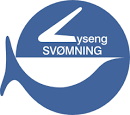 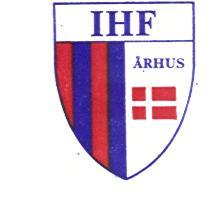 Invitation sendt til:
TILMELDINGSFRIST: 5. maj 2019Tilmelding sker på vores hjemmeside under EVENT.Løbsprogram på næste side.Løbsprogram:Løb 1-2 	50 m fly-ryg 		drenge-piger Løb 3-4 	50 m ryg-bry		drenge-pigerLøb 5-6 	50 m bry-cra 		drenge-pigerLøb 7	Skills: Ryg til bryst vendingLøb 8-9 	50 m fri 		drenge-pigerLøb 10-11 	50 m bryst		drenge-piger Løb 12-13 	100 m medley	drenge-pigerLøb 14	Skills: 25 m crawl ben m. pladeLøb 15	4x25 m fri holdkap	mix (valgfri sammensætning men min. 1 af hvert køn)Der er maksimalt 3 individuelle starter pr. svømmer ekskl. skills.Hasle den 13. april 2019Talent og Øvede svømmereAdgang svømmehal08.30Opvarmning08.30 – 09.45Holdledermøde08.45Officialmøde09.00Stævnestart10.00STEDHasle Skole, Herredsvej 15, 8210 Aarhus VFORPLEJNINGDer medbringes mad og drikke til egen forplejningFORÆLDREHJÆLPIHF står sammen med Lyseng svømning som stævnearrangør. Derfor har vi brug for ekstra hjælp til forplejning til officials, og til stævneklargøring, oprydning m.m. Vi forventer at alle giver et nap med enten som hjælper eller tidtager. For dem der ikke har været hjælper før kan vi fortælle at man selvfølgelig får mulighed for at se sit barn svømme. 